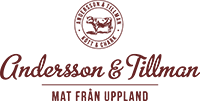 Var med och stötta Björklinge BK genom att köpa en charkasse från Andersson & Tillman för 300:-Roslagsgrill 1000gFaluring 800gÖregrundare 500gChorizo 300gOst & Bacongrill 300gChili Cheddargrill 300gLammkorv 300gVarmkorv 300g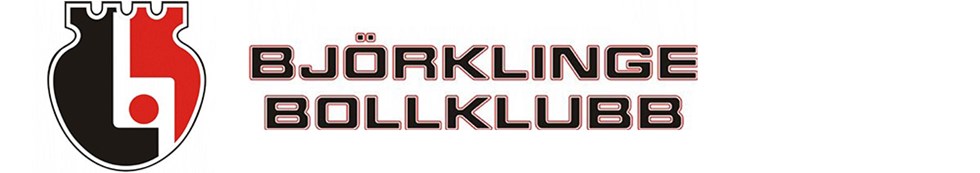 